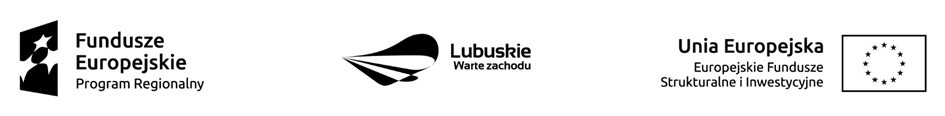 Załącznik nr 12 do decyzji: Procedura nadania upoważnienia do przetwarzania danych osobowych w zbiorze Centralny system teleinformatyczny wspierający realizację programów operacyjnychPrzekazanie wniosku o nadanie/zmianę dostępu dla osoby uprawnionej w ramach SL2014 zgodnie 
z warunkami określonymi w Wytycznych Ministra Infrastruktury i Rozwoju w zakresie gromadzenia 
i przekazywania danych w postaci elektronicznej na lata 2014-2020 (Załącznik nr 8 do umowy).Przekazanie informacji (drogą mailową na adres użytkownika wskazany we wniosku, o którym mowa 
w pkt 1) o nadaniu uprawnień dla użytkownika.Wysłanie (drogą mailową na adres użytkownika wskazany we wniosku o którym mowa w pkt 1) upoważnienia do przetwarzania danych osobowych w zbiorze „Centralny system teleinformatyczny wspierający realizację programów operacyjnych”.Pierwsze logowanie użytkownika do systemu.Akceptacja regulaminu bezpieczeństwa przez użytkownika (Regulaminu bezpieczeństwa informacji przetwarzanych w CST lub Regulaminu bezpieczeństwa informacji przetwarzanych w aplikacji głównej centralnego systemu teleinformatycznego). 